宜春市委统战部2021年度民族工作专项经费项目支出绩效自评报告一、基本情况（一）项目概况 按照宜府办抄字【2017】139号文件要求，我部从2018年开始设立“民族工作专项经费”一般项目。我部以“铸牢中华民族共同体意识”为主线，以“两个共同”为主题，开展民族工作与活动，并通过该项目真实客观反映民族工作支出情况。（二）项目绩效目标总体目标：描绘“中华民族一家亲，同心共筑中国梦”宜春版图。阶段性目标：每月统计全市少数民族流动人口、矛盾隐患，每季开展民族村组调研，督导各县市区民族工作开展情况，研究解决问题，部署下步工作。二、绩效评价工作开展情况（一）绩效评价目的、对象和范围1.绩效评价的目的：为加强财政预算资金管理，提高资金使用效益，通过对项目支出的绩效评价，了解和掌握项目实施情况及支出绩效，及时发现项目实施过程中可能存在的问题，提出合理化的意见、建议，促进部门项目支出的科学化和精细化管理。2.绩效评价的对象和范围：宜春市委统战部开展民族工作。（二）绩效评价依据、原则、评价指标体系（附表说明）、评价方法。1.绩效评价的主要依据：（1）国家相关法律、法规和规章制度；（2）各级党委制定的民族工作方针政策；（3）预算管理制度、资金及财务管理办法、财务会计资料；（4）预算部门职能职责、中长期发展规划及年度工作计划；（5）申请预算时提出的绩效目标及其他相关材料，财政部门预算批复，财政部门和预算部门年度预算执行情况，年度决算报告；（6）其他相关资料。2.绩效评价原则：（1）科学规范原则依照国家财政支出绩效评价管理办法，结合本次评价工作的特点，采用科学的方法和程序进行。（2）公开、公平、公正原则对评价方案、评价过程、评价结果做到公开透明、客观公正。（3）绩效相关原则资金投入、预算执行、管理情况；年初工作计划、目标及布置的重点工作任务所制定的制度、目标实现情况；服务对象满意度等。3.绩效评价指标体系。项目绩效评价指标分为产出指标、效益指标、满意度指标。各指标的分值设定如下：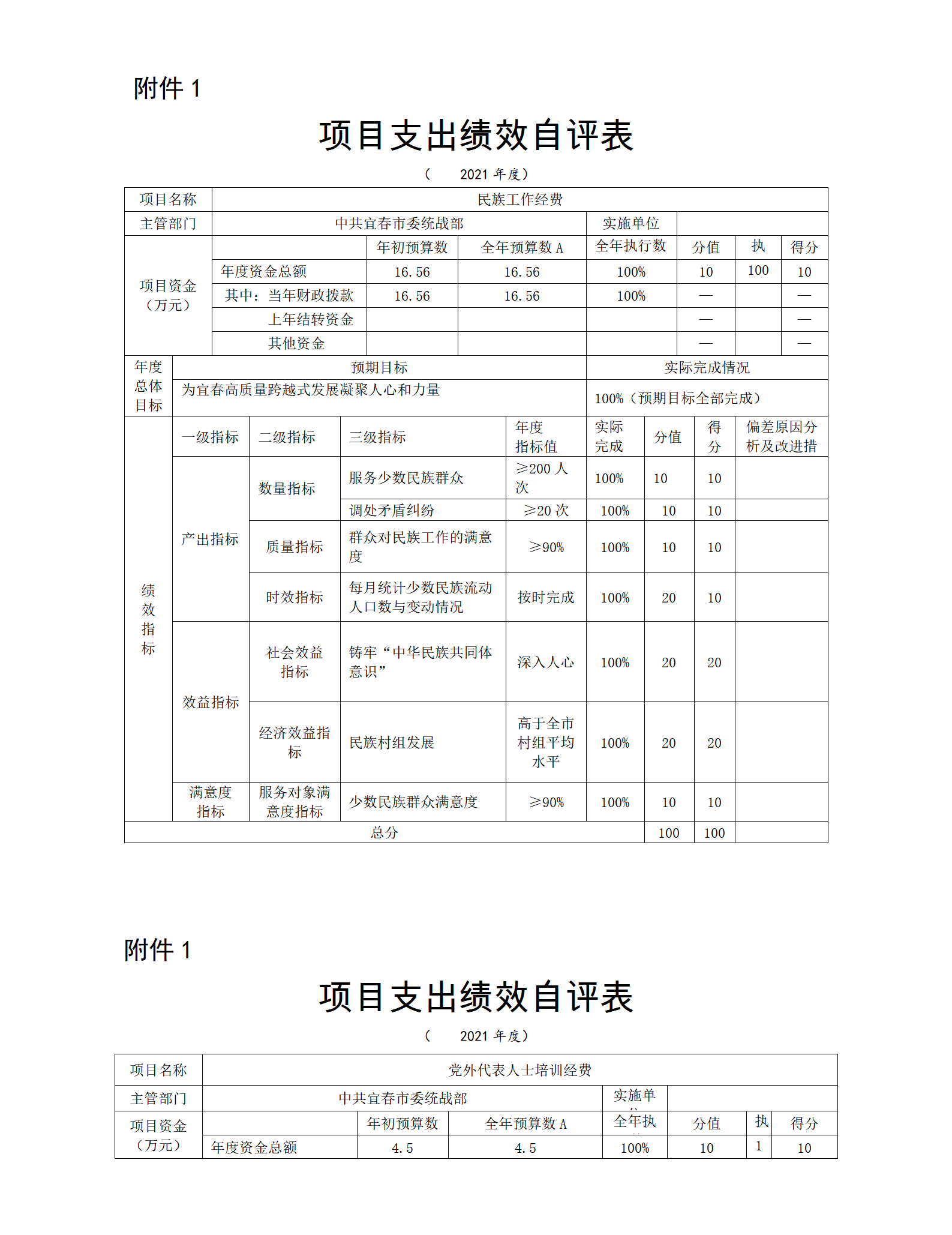 （总分100中含“资金执行率100%”的得分10分）4.绩效评价方法。绩效评价方法主要采用成本效益法和比较法。（三）绩效评价工作过程1.成立了宜春市委统战部绩效评价工作小组，拟定我部绩效评价工作方案；2.了解、收集宜春市委统战部财政整体支出的相关基础信息资料；3.根据评价指标及评价工作要求，采取调查、复核等方式收集、整理数据和资料，包括评价对象的基本情况、财政资金使用情况、评价指标体系需要的相关资料；4.根据基础资料，核实数据的全面性、真实性以及指标口径的一致性，并对所掌握的有关信息资料采用相关方法进行分类、整理和分析，根据评价标准进行打分；5.综合我部绩效评价小组意见，与被评价对象沟通，撰写总的评价报告并提交评价报告。  三、综合评价情况及评价结论（附相关评分表）宜春市委统战部2021年度民族工作经费支出绩效良好，完成了绝大部门预算规划的各项工作，达到了预算所设立的主要目标。评价小组围绕绩效评价指标体系，通过收集项目运行有关数据和资料，抽查、调查访问等方式，进行汇总、整理、分析，对该项目绩效进行了客观、公正、合理、有效的评价，评价总得分100分，综合评价结论为“优”。详见评分表：四、绩效评价指标分析（一）项目决策情况根据市委工作要求，开展好民族工作，加强调度分析研判，真实反映宜春市民族工作发展成果。   （二）项目过程情况2021年度民族工作经费项目目标没有调整，全部按原计划执行。该项目按规定的指标要求和实施方案组织实施，顺利完成了我市2021年度民族工作。（三）项目产出情况。数量指标：服务少数民族群众人次完成计划的100%，调处矛盾纠纷次数完成计划的100%。（四）项目效益情况。经济效益：民族村组发展高于全市平均值。社会效益：全市民族团结进步稳中向好。服务对象满意度指标：各民族群众满意度高。主要经验及做法、存在的问题及原因分析（一）主要经验及做法1．调度掌握前一阶段全市民族工作开展情况，总结取得的成绩，分析不足，并对下一阶段民族工作提出相应的对策措施。2．根据实际需要，及时就全市民族团结工作中的热点、难点问题召开专题会议，重点就所存在的问题和对策进行研究会商，提出意见和建议。（二）存在的问题及原因分析在民族工作专项经费项目运行中，发现存在如下问题：沟通协调上还有欠缺，各部门报送相关情况还不够主动。原因分析是人员紧张，负责此项工作人员精力有限，各部门沟通有待加强。六、有关建议建议继续支持该项目。七、其他需要说明的问题    无